«Книга пісень»Сторінка другаНайбільша таємниця серця Петрарки – кохання. І не тому, що він втаємничував це почуття через страх втратити найдорожче, якщо не зможе захистити його від руйнуючого впливу життя, а тому, що для самого закоханого і його обраниця, і кохання були подібні міфологічному сфінксу, що відбирав життя за неможливість розгадати його загадку.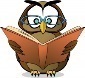 Понад усе поет прагнув розуміння сутності кохання та натхненої  ним поезії: творчість - це гріх перед богом чи священний поклик?Що є любов? То щастя? Злет душі?Пекучий біль чи та солодка мука,Що зводить серце,будить поночі ,Відроджуючись в образах і звуках?У пошуках відповіді на це запитання він писав вірші, граючись її ім’ям, пишучи його то “laura”, то “l’auro”, тобто то “лавр”, то “золото” , і чи не вперше звертаючи віршовану форму не до неба, а до людського серця, відкрито й цнотливо висловлюючи свої почуття .Вибух полум’яного почуття Петрарка вклав у гнучку  форму сонета, який після нього стає своєрідним прапором нової поезії…У царині кохання та поезії Петрарки  усе було новим, свіжим ,  незнаним  попередниками та сучасниками поета. Петрарка знайшов нові фарби для поетичного портрету коханої та образу кохання. Хоча Лаура, відповідно до попередньої літературної традиції, безмірно ідеалізується автором, у сонетах «Концоньєре» вона постає як жінка з реальними земними рисами, що надзвичайно бентежать та хвилюють ліричного героя,максимально наближеного до автора, практично суголосного з ним. Така єдність зумовлює сповідальність лірики Петрарки, переважну зосередженість поета на протирічності внутрішнього «я», неможливості узгодити голос розуму та чуттєві пориви.Основу змісту  збірки становлять роздуми про незбагненну складність внутрішніх рухів людської душі, до яких автор долучає читачів, включаючи їх у круговерть думок, емоцій, долучаючи до блукань любовним лабіринтом, вихід з якого кожен шукає сам .Тож торкніться першоджерел божественного почуття, що осяяло життя Петрарки,та дослідіть особливості творення образу кохання на поетичному полотні художника.Прочитайте сонет 61Джерело: http://dovidka.biz.ua/petrarka-soneti-ukrayinskoyu/ Довідник цікавих фактів та корисних знань © dovidka.biz.ua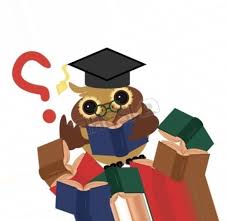 Існує  думка стосовно того, що перший катрен сонету Петрарки містить тезу (судження , що потребує доказу, певна позиція, яка має неоднозначну оцінку, сприйняття різними людьми), другий катрен –антитезу, терцини ведуть до поєднання, синтезу почуттів та думок, висловлених у терцинах. Ця гіпотеза (припущення) потребує перевірки. Спробуйте знайти аргументи, спираючись на які, можна вважати вірним похідну тезу або стверджувати її помилковість .Алгоритм виконання завданняВизначте провідну думку першого терцету .З’ясуйте , якою є головна думка  другого терцетуЗіставте судження, щоб пересвідчитись у їх схожості чи протилежності. Послідовно визначте провідні образи катренів.Простежте рух думки й почуття ліричного героя  від початку до кінця сонету та зробіть висновок стосовно можливості, поєднання провідних суджень та синтезу ключових образів  терцетів та катренів сонету.Порівняйте свою думку з пропонованим варіантом міркувань:1 Провідна думка першого катрену - благословення коханню, що навік зав’язалосвіт ліричного героя  (згубність кохання)2. Провідна думка другого катрену - благословення коханню як «вогню, що серце пік».3. Провідний образ  першого катрену - кохана ліричного героя.4. Провідний образ другого катрену- кохання5.  І згубність, і насолода кохання , кохана і подаровані коханням почуття у своїй суперечливій єдності слугують джерелом творчості та життя поета:Кохана+кохання=творчість Зважте на те, що складність виконання завдання зумовлена протирічністю сприйняття кохання ліричним героєм та автором поезії. Ви лише навчаєтесь мистецтву почуттів та майстерності  виразу їх у художньому слові. Проте, де в чому можете бути достатньо успішними .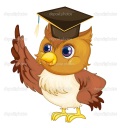 Визначте засоби художнього увиразнення, використані в сонетіЗіставте результат роботи з пропонованим зразкомЕпітети: сяйливі очі, спечалена ніч, ясний потік,ніжне й кохане ім’я.Метафори :очі зав’язали, вогонь пік серце;слава, що не в’яне Градація:день і рік, і мить, і місяць, і місця урочіІнверсія:благословенні будьте, день і рік, і мить, і місяць, і місця урочі, 
де постеріг я;благословен вогонь, що серце пік;благословенні будьте, серця рани і вимовлене пошепки ім'я моєї донни - ніжне і кохане (підмет стоїть після присудка, означення-після означуваного слова)Оксиморон : солодкий більАнафора :декількаразовий повтор  слова «благословенні»Якщо виникли утруднення ,зверніться до відомостей з теорії літератури за посиланнямhttp://litmisto.org.ua/?p=13953 Як бачимо, поет, заглиблений  в аналіз свого внутрішнього світу,уважно прислухається до своїх почуттів, роздумує над їх суперечливістю, не раз замислюється над незбагненною складністю  внутрішніх рухів людської душі. Ліричного героя турбує думка про те, що його душу полонило земне почуття, у добрій чи злій природі якого він прагне  розібратися, віднайти відповідь на найболючіше запитання: «Як не любов, то що це може бути ? А як любов, то що ж таке вона?»Прочитайте сонет132Джерело: http://dovidka.biz.ua/petrarka-soneti-ukrayinskoyu/ Довідник цікавих фактів та корисних знань © dovidka.biz.uaПерша  строфа  сонету об’єднує ліричного героя, автора та читача  надзвичайно пристрасним прагненням усвідомлення сутності почуття, що зрікає на солодкі муки та нищівну скорботу. Неможливість знайти відповіді на найголовніші питання буття ятрить серце та душу болісними роздумами, що зрештою прориваються криком у звертанні до бога, у якому - не каяття, не сумніви, а глибоке відчуття краси  і значущості кохання , всупереч голосу розуму, що заперечує можливість солодкого болю любовної муки.Кожна наступна строфа містить свої запитання, але через відсутність відповідей , їх стає усе менше ,і зрештою , з’явившись на початку як риторичні, вони зовсім зникають не стільки унаслідок безвідповідності, скільки через переконання автора і героя  у намарності намагань шукати поради і допомоги там, де потрібно покладатися лише на себе, приймаючи життя у складності його протиріч.У «хисткому човні» вагань та сумнівів поет рушає в круговерть почуттів, що пронизує самотністю та страхом перед безмежжям стихій та одночасно вабить нестримною силою пристрасті. Його життя  відтепер назавжди  обіруч з надією та відчаєм, щастям та болем , Вірою та Любов’ю.Образи коханої та кохання в ліриці Петрарки не знають розвитку .  Час рухається повз них, і кохання на має історії . Новаторство образу Лаури полягає не лише у зображенні живої реальної жінки, а у відсутності побутових деталей, які могли б стати штрихами на полотні її портрету. Художник творить образ коханої, керуючись лише емоціями та почуттями, якими сповнено його внутрішній світ , надає можливість читачеві відчути серцем, а не побачити очима. Тому портрет  поетичний портрет Луари  стає певною мірою автопортретом Петрарки Перегляньте відеоролик  із записом виконання сонетуВ.Толубєєвим( у російськомовному перекладі)  за посиланням https://www.youtube.com/watch?v=8pek-adLZx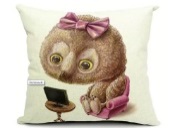  Поміркуйте, наскільки пропонована актором інтерпретація твору відповідає  вашому прочитанню та наведеним вище судженням літературознавців.